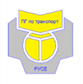 ПРОФЕСИОНАЛНА ГИМНАЗИЯ ПО ТРАНСПОРТ - РУСЕ      пк. 7005, гр. Русе, ул. „Проф. Димитър Баларев”, № 1, тел.:082/841886   е-maill: pgtransport_rs@abv.bg	КРИТЕРИИ	за подбор на кандидатите за участие в ПРОЕКТ ЗА ОБРАЗОВАТЕЛНА МОБИЛНОСТ № 2021-1-BG01-KA122-VET-000016814 по програма „Еразъм+”, Дейност 1. 	1. Съвпадение с целевата група	2. Навършени 16 години към началото на мобилността	3. Общ успех от предходната учебна година	4. Брой извинени и неизвинени отсъствия, липса на наложени санкции	5. Постигнати резултати по теория и практика от предходната учебна година /оценки/	6. Постигнати резултати от общотехнически тест /ще се проведе през февруари 2022/Подборът ще се извърши от комисия в състав от 3-ма учители.Резултатите от първи етап на класиране ще бъдат оповестени на 30.01.2022 г.